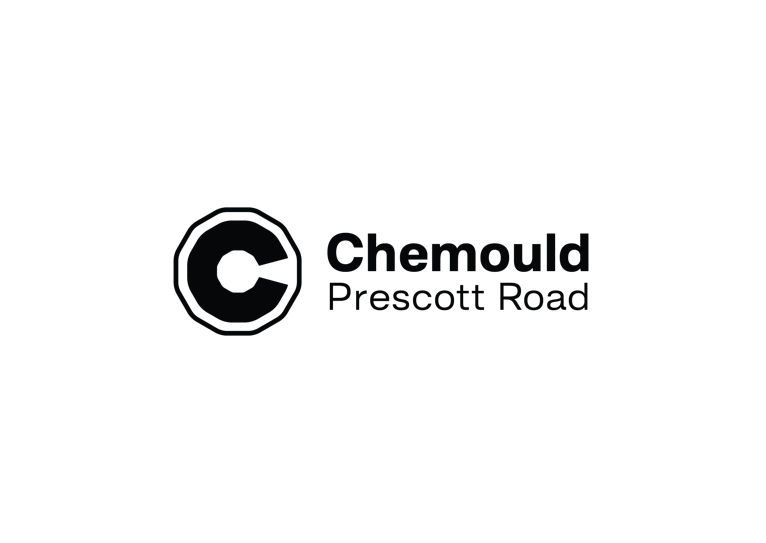 CVTANUJAA RANEb. 1976, in Maharashtra, IndiaEDUCATION1997	BFA Fine Art (Painting), Sir J. J. School of Art, Mumbai, India2000	MFA Fine Art (Printmaking), Sir J. J. School of Art, Mumbai, IndiaSOLO EXHIBITIONS2022	Epilogue for Light, Chemould Prescott Road, Mumbai, India	2008	Me-mom, Chemould Prescott Road, Mumbai, India	2002	Recent Works, Glasgow Print Studio Gallery – III, Glasgow1999	Prints, Chitra Kala Parishad, Bangalore, India	GROUP EXHIBITIONS2023   Part 1: Framing | CheMoulding: Framing Future Archives, 60 Years of Gallery Chemould, Chemould Prescott Road, Mumbai, India2022  The Mumbai Monsoon, Tao Art Gallery, online 2022	Modus Operandi III: Together Alone, Chemould Prescott Road, Mumbai, India2021	OnISite I Entry Only, presented by Chemould Prescott Road, Bikaner House, New Delhi, India2020	Out-site / Insight, In Touch Edition I, presented by Chemould Prescott Road, online2020	The Print: Matter in Matrix, curated by Satyajit Dave and Bhavana Kakkar, Shridharani Gallery, New Delhi, India2019	Stree – Vision (51 Contemporary Printmakers), Wroclaw, Poland2019	Modus Operandi II, Chemould Prescott Road, Mumbai, India2018	Modus Operandi, Chemould Prescott Road, Mumbai, India2018	1st Mumbai – Korea Biennale, Sir J. J. School of Art, Mumbai, India2017	10th Triennal Mondiale De L’Estampe Chamalieres, France and Post – Age, Artist Center, Mumbai, travelled to Chandigarh, Jaipur and Ahmedabad, India2016	Collateral Project Axis of Secret Histories, in assosication with Bombay Art Society for Kochi Biennale, Kochi, Kerala, India2015	Trajectories – 19th and 21st c. Printmaking from India and Pakistan, curated by Camilla Chaudhari and Paula Sengupta, Sharjah Art Museum, Sharjah, UAE2014	9th Triennal Mondiale De L’Estampe Chamalieres, France2013	16th Biennale Internationale de la Gravure de Sarcelles, France2013	J.J. 90s – The Time of Change, Sir J. J. School of Art, Mumbai, India2010	Loss, curated by Anupa Mehta, The Loft, Mumbai, India2010	All India Printmaking Show, curated by Priyashri Art Gallery, Jehangir Art Gallery, Mumbai, India2009	Intimate Lives, curated by Anupa Mehta, Tao Art Gallery, Mumbai, India2009	7th International Biennial, exhibition of engraving, presented by Conseil General des Yvelines, Ile-de-France, France2008	8th Bharat Bhavan International Biennale of Print, Bhopal, India2007	De-sizeing, presented by Anupa Mehta and The Bombay Art Gallery, NCPA, Mumbai, India2006	Footprints: women in printmaking, at Colab Art and Achitecture, 	 	 	Bangalore and Gallery Chemould, Mumbai, India	   2006	Myrrh, 14 women artist exhibition pretended by Art Edge, Tao  Art Gallery, Mumbai, India2006	Cutting Edge Contemporary, presented by Art Edge, Geetu Hinduja and Anupa Mehta, Habitat Centre, New Delhi, India	2005	Present – Future: artists featuring under 45 years, National Gallery of Modern Art, Mumbai, India	2005	Expressions, Gallery Espace, New Delhi, India2004	Miniature format show, Bajaj Art Gallery, Mumbai, India2004	Human Traffic - New Communities, gallery III, Glasgow Print Studio2003	Twitches and Tales, Jehangir Art Gallery, Mumbai, India2003	Print Show, Academy of Fine Arts, Solo Art Gallery, Mumbai, India2002	Pink Ribbon Show, Glasgow Print Studio Gallery 3, Glasgow, U.K2002	Print Show, presented by Glasgow Print studio, Edinburgh festival, 	Edinburgh, UK2002	Chhap, print show, Hermitage art gallery, Mumbai, India2002	Forever Young, Apollo Apparao Galleries, Mumbai, India2002	Techno, Art Birla Academy of Art and Culture, Mumbai, India        2001	An exhibition for Gujarat earthquake relief funds at National Gallery of Modern Art, Mumbai, India	2000	Printmakers from India, Intermediate Gallery and Fringe Gallery, Glasgow2000	Monsoon Show, Jehangir Art Gallery, Mumbai, India2000	Chatak, Nehru Centre, Mumbai, India2000	An Exhibition of Painting and Graphics, Sir J J Art Gallery, Mumbai, India2000	Artfest 2000, Kala Ghoda Mumbai, India1999	Mini Print show, Bangalore, India1999	Young at Art, Artist Centre, Mumbai, India1999	Exhibition of Prints & Paintings, Contemporary Art Gallery, Ahmedabad, IndiaAWARDS2005	H.K. Kejriwal Young Artist Award2001	Lalit Kala Academy Scholarship for printmaking, New Delhi, India2001	Kirandevi Saraf award, Mumbai, India1999	Free ship for Printmaking, Artist in Residence, Kanoria Centre for Arts, 	Ahmedabad, India1998	Dinanath Mangeshkar Award for print, Mumbai, India1996	Bombay Art Society of India Merit Certificate, Mumbai, IndiaSolomon Abraham landscape Award, Mumbai, India1995	Ms. Dolly Curstejee Mural Award, Mumbai, India	